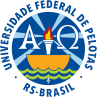 MINISTÉRIO DA EDUCAÇÃO UNIVERSIDADE FEDERAL DE PELOTASPRÓ-REITORIA DE PESQUISA E PÓS-GRADUAÇÃOEDITAL PRPPGI N.º 2/2024ANEXO I – Formulário de Inscrição(disponível em formato .DOC na página da PRPPG)Este pedido contém solicitação de bolsa(s) de:Este pedido contém solicitação de bolsa(s) de:Este pedido contém solicitação de bolsa(s) de:Este pedido contém solicitação de bolsa(s) de:MESTRADODOUTORADO1)	Estudante:2)	E-mail:3)	Telefone(s):4)	Programa (Ex.: Sociologia):5)	Ano e semestre de início no curso (Ex.: 2018/1):6)	Passou por verificação do NUGEN antes de 2024? (SIM/NÃO)Aluna/o(assinatura)Coordenador/a(assinatura e carimbo ou assinatura eletrônica Gov.br)